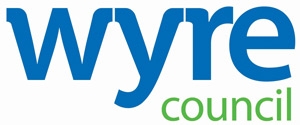 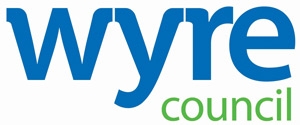 The Equality Act 2010 - Where appropriate, the duties may be reviewed where an applicant has a disability within the definition of the Act, or an existing employee becomes unable to carry out the full  range of duties due to a disabilityPerson SpecificationPerson SpecificationPerson SpecificationPerson SpecificationPerson SpecificationPOST:Economic Development OfficerGRADE:8DIRECTORATE:Communities POST NO:COMPETENCIES (All competencies listed are essential to the post)   METHOD OF ASSESSMENT(Application Form/ Interview/Test)Working CollaborativelyWorks with our partners and the community to achieve the best outcomes in a seamless way.InterviewOne Team One Council Encourage a culture of participation where staff feel empowered and valued.Interview Builds effective relationships outside immediate team. InterviewCreates good customer relationships and demonstrates the highest level of customer care.InterviewShares a sense of pride in the work of the Council.InterviewCommunicates effectively.InterviewProfessional and polite and earns the respect of management and colleagues.InterviewWork SmartEnsures public money is spent in the smartest way possible.InterviewParticipates in corporate working to ensure integrated service provision.InterviewDemonstrates a positive can do approach.InterviewEmbraces a culture of continuous improvement.InterviewIs accountable and transparent and takes responsibility for own actions.InterviewWorks flexibly and is receptive to new ideas and different ways of working.InterviewDemonstrates integrity, honesty and trustworthiness as set out in the Council’s Code of Conduct.InterviewEvaluates and manages operational risk.InterviewBrings commerciality into everyday thinking.InterviewOrganised in terms of prioritising and completing work.InterviewTakes responsibility for own personal development.InterviewQUALIFICATIONSESSENTIAL/DESIRABLEMETHOD OF ASSESSMENT(Application/Interview/Test)Degree or equivalent in regeneration / economic development or related fieldDESIRABLEApplication form / InterviewEvidence of continuing professional development.DESIRABLEApplication form / InterviewSKILLS/KNOWLEDGE/ABILITIESESSENTIAL/DESIRABLEMETHOD OF ASSESSMENTMETHOD OF ASSESSMENTGood knowledge and understanding of economic development policy and principles.ESSENTIALApplication form / InterviewApplication form / InterviewGood knowledge of how regeneration opportunities can benefit local communities and marketing in an economic development context.DESIRABLEApplication form / InterviewApplication form / InterviewWorking knowledge of inward investment, business and skills funding agencies/networks  DESIRABLEApplication form / InterviewApplication form / InterviewA good understanding of external funding opportunitiesESSENTIALApplication form / InterviewApplication form / InterviewExcellent commercial awarenessESSENTIALApplication form / InterviewApplication form / InterviewAbility to work effectively as a member of a team.ESSENTIALApplication form / InterviewApplication form / InterviewAbility to work with minimal supervision and on own initiative, managing heavy workloads, prioritise tasks, and achieving  deadlinesESSENTIALApplication form / InterviewApplication form / InterviewGood communication skills (written and oral) including the ability to produce and present reports and briefings to Council Members, senior management, other agencies or organisationsESSENTIALApplication form / InterviewApplication form / InterviewAbility to develop and maintain effective relationships with consultants, partners, stakeholders, members and officers.ESSENTIALApplication form / InterviewApplication form / InterviewExcellent analytical skills, ability to translate complex information into simple termsESSENTIALApplication form / InterviewApplication form / InterviewGood IT skills including the use of word, excel, databases and PowerPoint.ESSENTIALApplication form / InterviewApplication form / InterviewEXPERIENCEESSENTIAL / DESIRABLEESSENTIAL / DESIRABLEMETHOD OF ASSESSMENT (Application/Interview/Test)Experience in managing and progressing investor / occupier enquiries.ESSENTIALESSENTIALApplication form / InterviewExperience of contact/liaison with other Council teams and public or private sector businesses and partners, showing a proactive approach to collaborative working.ESSENTIALESSENTIALApplication form / InterviewExperience in research, analysis and policy development and monitoring including organising consultation events.ESSENTIALESSENTIALApplication form / InterviewExperience of working on regeneration projects including initiating, planning, managing and monitoring area based regeneration initiativesDESIRABLEDESIRABLEApplication form / InterviewExperience of preparing funding bids including writing accurately, timely and persuasive bids and of project managing delivery of successful grant funded schemes.DESIRABLEDESIRABLEApplication form / InterviewExperience of procuring and working with consultants and managing contracts.DESIRABLEDESIRABLEApplication form / InterviewExperience in business support events organisation and management including networking, training and award eventsESSENTIALESSENTIALApplication form / InterviewADDITIONAL REQUIREMENTSESSENTIAL /DESIRABLEMETHOD OF ASSESSMENT(Application Form/ Interview/Test)Regular and Reliable Service (the Council does not wish to employ individuals who have a poor history of attendance at work where there is no underlying medical reason for the absence)ESSENTIALReferencesDemonstrate commitment to equalopportunities together with a clearappreciation of equalities issues.ESSENTIALApplication Form/InterviewBe flexible and willing to work outside normal working hours.ESSENTIALApplication form / InterviewAccess to a car (if driving then must have a current valid driving licence and appropriate insurance).ESSENTIALApplication form / InterviewPREPARED BY: M Fenton PREPARED BY: M Fenton PREPARED BY: M Fenton DATE: 